16.02.2017 гпрошло интегрированное внеклассное открытое мероприятие по истории и литературе «История России. Две революции 1917 года»,преподаватели И.Н. Беженова, И.Г. Дубровадля групп 131Б, 137К, 142Тв.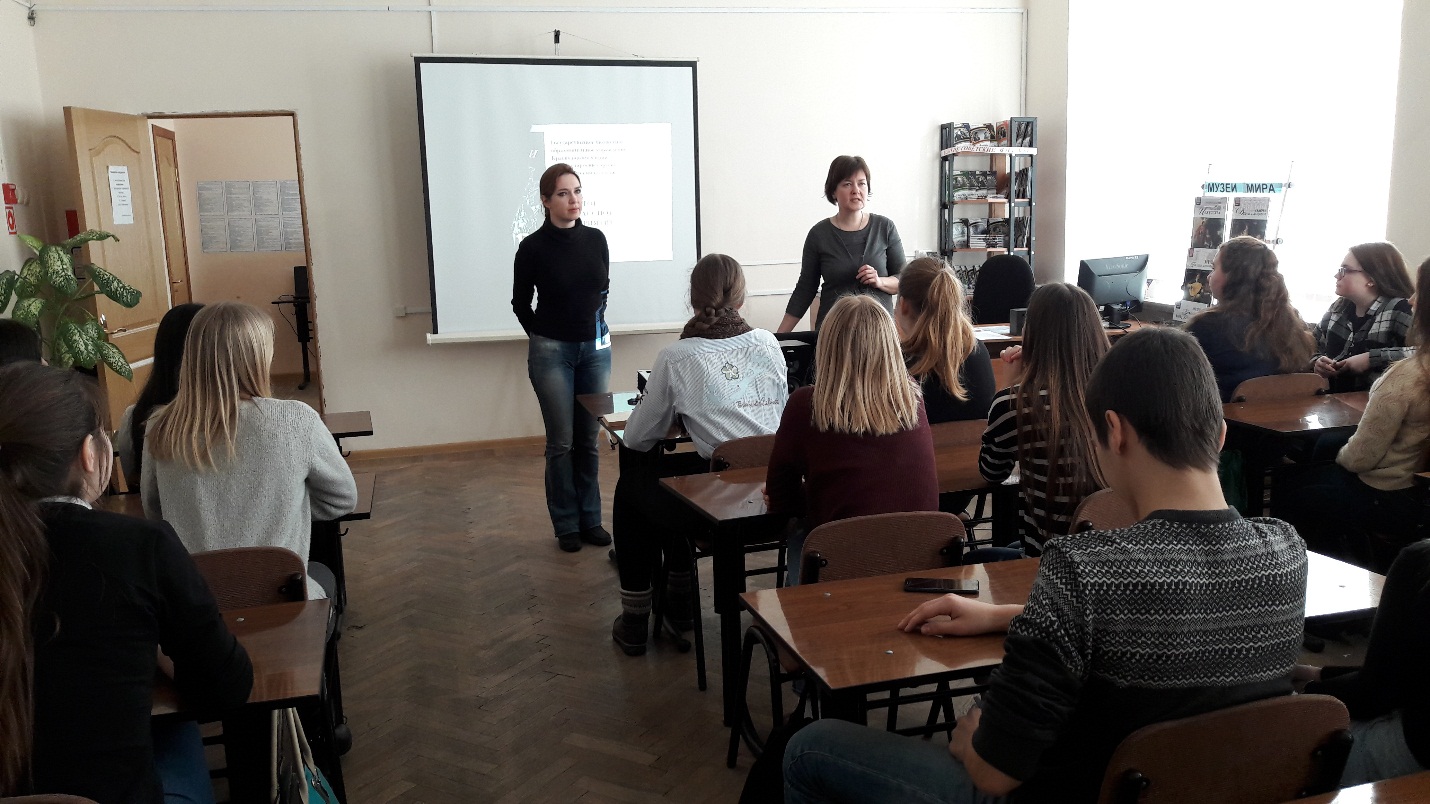 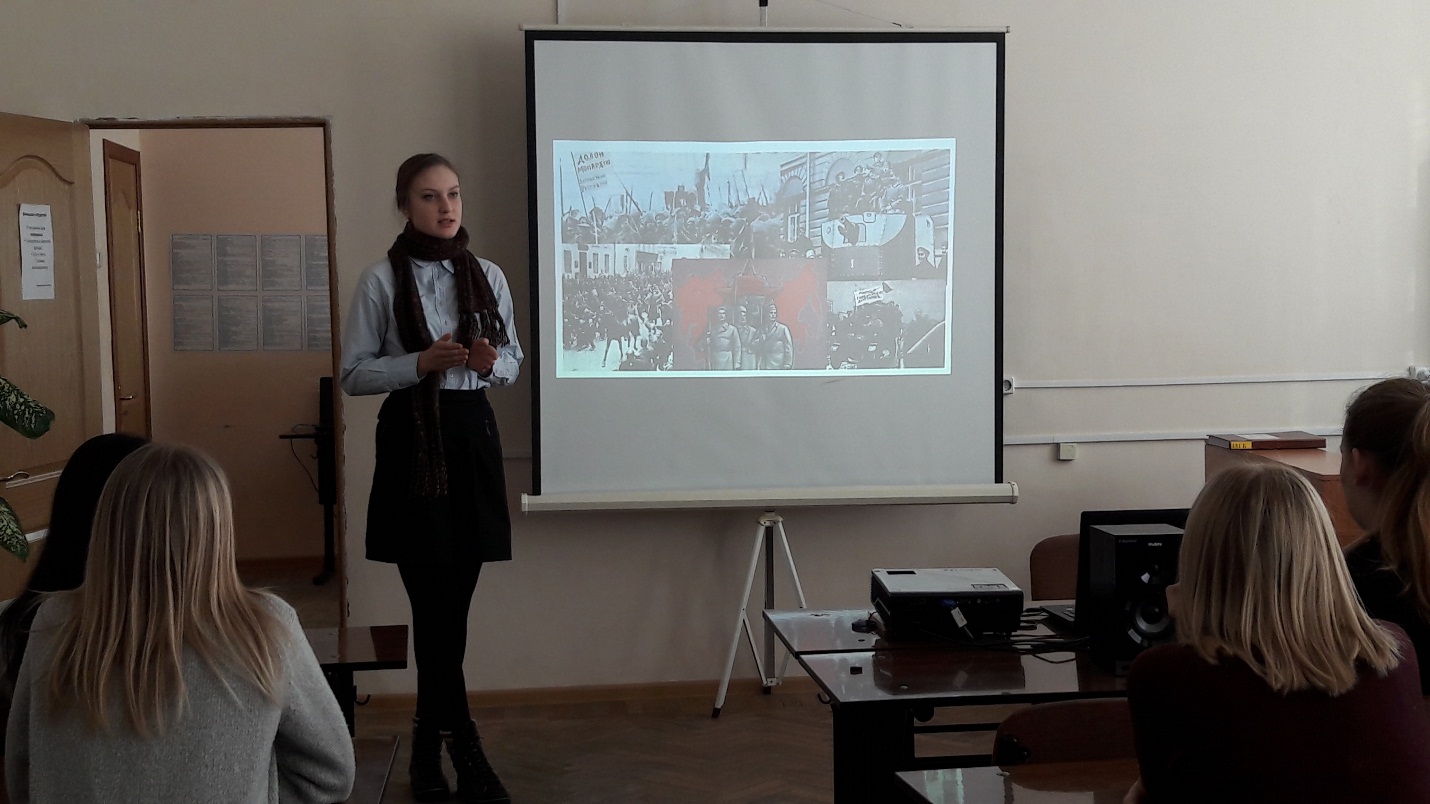 